Publicado en Madrid el 18/01/2024 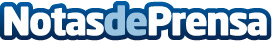 Ambiseint presenta los cuatro nuevos aromas de 2024Estas cuatro nuevas fragancias -Sport, Delhi, Winner y Coffee Break- se suman a una carta con más de 10.000 referencias olfativas que dan lugar a una propuesta infinita de aromasDatos de contacto:Pura De ROJASALLEGRA COMUNICACION+34619983310Nota de prensa publicada en: https://www.notasdeprensa.es/ambiseint-presenta-los-cuatro-nuevos-aromas-de Categorias: Franquicias Comunicación Marketing Madrid Emprendedores E-Commerce Consumo Industria Otras Industrias http://www.notasdeprensa.es